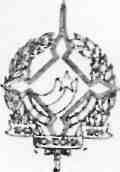 GOVERNO DO ESTADO DE RONDÔNIA GOVERNADORIADECRETO N. 1048 DE 22 DE ABRIL DE 1983.0 GOVERNADOR DO ESTADO DE RONDÔNIA usando das atribuições que lhe confere a Lei Complementar N. 041, de 22 de dezembro de 1981, RESOLVE:Conceder afastamento ao servidor FLÃVIO AI40 RIM SILVEIRA, Engenheiro Civil, lotado na Secretaria de Est£ do de Cultura, Esportes e Turismo, para se deslocar ã cidade do Rio de Janeiro-RJ, no período de 17 a 21/04/83, a fim de receber treinamento especializado, junto â EMBRATUR, acerca de atribuições delegadas de registro classificação e controle dos meios de hospedagem, constante do Programa de D£ senvo1vimento do Turismo.JORGE TEIXEIRA DE OLIVEIRAGOVERNADOR